PEDIDO DE READAPTAÇÃO“ Atestado médico solicitando readaptação”Ofício da repartição solicitando uma junta médica para estudar a readaptaçãoFicha funcional do(a) Servidor(a)MODELO DA FICHA FUNCIONAL DO(A) SERVIDOR(A)NOME...........................................................................................NI................RG.......................................................CPF........................................................NOME DA MÃE...............................................................................................CARGO/FUNÇÃO...........................................................................................SECRETARIA..................................................................................................CAT. FUNCIONAL.........................................................................................ACUMULO DE CARGO................................................................................END RESIDENCIAL......................................................................................TEL:.....................CIDADE.............................................CEP.........................END. DO LOCAL DE TRABALHO………………………………………..CIDADE...................................CEP...............................TEL..........................JORNADA DE TRABALHO.........................................................................ATIVIDADE QUE EXERCE.........................................................................OBS: ENQUANTO ESTIVER AGUARDANDO PUBLICAÇÃO DA SUMULA VINCULANTE CAAS, O SERVIDOR EM CASO DE NOVA LICENÇA MÉDICA DEVERÁ PROCEDER COM O PROTOCOLIZAÇÃO DA GPM E AGENDAMENTO PERICIAL COM ATESTADO ATUALIZADO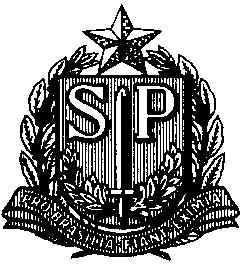     GOVERNO DO ESTADO DE SÃO PAULO    SECRETARIA DE PLANEJAMENTO E GESTÃO    Departamento de Pericias médicas do Estado    Av Pref. Passos S/N – Glicério – São Paulo – SP – CEP 01517-020